MJV Workshop on Safety Culture, Leadership and Enforcement
16-18 September 2015, The Hague, The NetherlandsSession 1.  Understanding Safety Culture –  Please choose at least two questions from 1-4. . Each group must answer Question 5 (but you do not have to cover all topics in Table 1). If you finish early, select an additional question, or questions for discussion!  In other words, answer as many questions as possible in the time allowed.Draft – v1Instructions: Please look at all the questions together and decide the group’s strategy for the session. You will not be able to answer all the questions so you must decide which questions the group will answer and in what order.  Also, there are some questions that each group must answer.  Please make sure you include time for these.  Please stay on topic!Think about sites that you have inspected or have otherwise been involved (e.g., investigation, safety report, etc.)  Which ones made you feel good about their safety attitude?  Which ones made you feel disturbed?  Why?  What did you observe that caused you concern? Are there types of sites that, in your view, seem to have more safety culture difficulties than others? (e.g., sites with lots of contractors, multi-cultural sites, specific industries, multinationals, SMEs, etc.)?  The group should keep a list of the examples cited, e.g., “The process operator said the process engineer worked mainly on another site and was always very busy so they didn’t talk very often.”What aspects of a site help you to “know” that the site has a good attitude (or conversely, a bad attitude) to safety?  In other words, if you were to write a recipe for a good (or bad) safety culture, what would be the ingredients?  
Safety culture is inherently a systemic issue and implies a “pattern of behavior”.  What patterns of behavior help you to recognise when there is a good safety attitude or a bad safety attitude on the site?  Among workers? Among managers?  Give some concrete examples of evidence (indicators), qualitative or quantitative, that a site has (or conversely, is missing) some of the “ingredients” (from Question 2 above) of a good safety culture.  Evidence can consist of observations, documentation, data, etc.  (Mandatory.) What do you think about the “evidence” of safety culture that some other studies on the topic have suggested?  Can you give examples of good practice?See the table on the next page.  The group can use this table as it wishes.  You do not have to talk about all the topics.  The group should agree on which are most interesting to discuss and start with those and then move on to more if you have time.  Table 1:  Safety Culture Diagnosis
Issues raised by past studies of safety culture (various authors, inspectorates)You can use this table as a way to present your results if you wish, but it is not required. You can also decide to talk about other “evidence” that the group mentioned that are not in this table.Continued on next pageGROUP 2MJV Workshop on Safety Culture, Leadership and Enforcement
16-18 September 2015, The Hague, The NetherlandsSession 1.  Understanding Safety Culture –  Please choose at least two questions from 1-4. . Each group must answer Question 5 (but you do not have to cover all topics in Table 1). If you finish early, select an additional question, or questions for discussion!  In other words, answer as many questions as possible in the time allowed.Draft – v1Instructions: Please look at all the questions together and decide the group’s strategy for the session. You will not be able to answer all the questions so you must decide which questions the group will answer and in what order.  Also, there are some questions that each group must answer.  Please make sure you include time for these.  Please stay on topic!Think about sites that you have inspected or have otherwise been involved (e.g., investigation, safety report, etc.)  Which ones made you feel good about their safety attitude?  Which ones made you feel disturbed?  Why?  What did you observe that caused you concern? Are there types of sites that, in your view, seem to have more safety culture difficulties than others? (e.g., sites with lots of contractors, multi-cultural sites, specific industries, multinationals, SMEs, etc.)?  It does matter : says something about their attitude (supposted to be natural)Gut feeling first impression 5 min (indicator for afterwards):Entrance hall (look for fire exchinger – escape plan)Wait for welcomeEntreprise information Too clean, a lot of work that should be done earlier (false face)Open another door other impressionReaction govermenent don’t need….Barrier Safety information, pas exam before entering premises   towards authorities not majored (also no major culture) smoke screens – show off enterance pas : inspectors can not be refused to enter Italie safety information at the enterance on the site = legal requirementsBarrier companies trie to take over inspections (agenda points) make it more shining challenge every item “what do you mean”? mostely in multinationals (they think very well of themselves) US  US inspection accompanied by solliciters? Mostely more technical experts, many people versus inspectors disconnection managers & safety engineersWhat signs do we like to see?Competence availablePresence of senior manager (not a battery of 10) beginning and/or walk along Walk around the premises: management being questioned by employees (high profile presence)Openess (right people right time right place), not intimidating (see signs backAsk for documents soon available? ReadynessWhat aspects of a site help you to “know” that the site has a good attitude (or conversely, a bad attitude) to safety?  In other words, if you were to write a recipe for a good (or bad) safety culture, what would be the ingredients?  
Safety culture is inherently a systemic issue and implies a “pattern of behavior”.  What patterns of behavior help you to recognise when there is a good safety attitude or a bad safety attitude on the site?  Among workers? Among managers?  Give some concrete examples of evidence (indicators), qualitative or quantitative, that a site has (or conversely, is missing) some of the “ingredients” (from Question 2 above) of a good safety culture.  Evidence can consist of observations, documentation, data, etc.  (Mandatory.) What do you think about the “evidence” of safety culture that some other studies on the topic have suggested?  Can you give examples of good practice?See the table on the next page.  The group can use this table as it wishes.  You do not have to talk about all the topics.  The group should agree on which are most interesting to discuss and start with those and then move on to more if you have time.  Table 1:  Safety Culture Diagnosis
Issues raised by past studies of safety culture (various authors, inspectorates)You can use this table as a way to present your results if you wish, but it is not required. You can also decide to talk about other “evidence” that the group mentioned that are not in this table.Conclusion: welcom inspectors: engineers want to use the inspectors for internal purposesTRUST is needed (advices to teach)Relationship is two way thing… with positive relationship !!GROUP 3MJV Workshop on Safety Culture, Leadership and Enforcement
16-18 September 2015, The Hague, The NetherlandsSession 1.  Understanding Safety Culture –  Please choose at least two questions from 1-4. . Each group must answer Question 5 (but you do not have to cover all topics in Table 1). If you finish early, select an additional question, or questions for discussion!  In other words, answer as many questions as possible in the time allowed.Draft – v1Instructions: Please look at all the questions together and decide the group’s strategy for the session. You will not be able to answer all the questions so you must decide which questions the group will answer and in what order.  Also, there are some questions that each group must answer.  Please make sure you include time for these.  Please stay on topic!Think about sites that you have inspected or have otherwise been involved (e.g., investigation, safety report, etc.)  Which ones made you feel good about their safety attitude?  Which ones made you feel disturbed?  Why?  What did you observe that caused you concern? Are there types of sites that, in your view, seem to have more safety culture difficulties than others? (e.g., sites with lots of contractors, multi-cultural sites, specific industries, multinationals, SMEs, etc.)?  The group should keep a list of the examples cited, e.g., “The process operator said the process engineer worked mainly on another site and was always very busy so they didn’t talk very often.”What aspects of a site help you to “know” that the site has a good attitude (or conversely, a bad attitude) to safety?  In other words, if you were to write a recipe for a good (or bad) safety culture, what would be the ingredients?  
Safety culture is inherently a systemic issue and implies a “pattern of behavior”.  What patterns of behavior help you to recognise when there is a good safety attitude or a bad safety attitude on the site?  Among workers? Among managers?  Give some concrete examples of evidence (indicators), qualitative or quantitative, that a site has (or conversely, is missing) some of the “ingredients” (from Question 2 above) of a good safety culture.  Evidence can consist of observations, documentation, data, etc.  (Mandatory.) What do you think about the “evidence” of safety culture that some other studies on the topic have suggested?  Can you give examples of good practice?See the table on the next page.  The group can use this table as it wishes.  You do not have to talk about all the topics.  The group should agree on which are most interesting to discuss and start with those and then move on to more if you have time.  Table 1:  Safety Culture Diagnosis
Issues raised by past studies of safety culture (various authors, inspectorates)You can use this table as a way to present your results if you wish, but it is not required. You can also decide to talk about other “evidence” that the group mentioned that are not in this table.Continued on next pageDiscussion results Group 3: question 1, 2 and 3Question-1: What do you see with respect to safety culture?  What gives you a good feeling about their attitude towards safety culture?  
Examples: 2011, Norwegian company, storage facilty for petroleum products.  Seveso company. No good diligence research when they bought the company  In the beginning no good leadership, no good safety culture.  They pretended good safety managemt system. Then there were several accidents/incidents.   Authorities were not strongly enforcing violations.  By the end of 2011 prohibition of operation/exploitation of installations.   No bad record in personnel safety.   In Sweden it is called Texas culture.  Very calculative company with respect to safety culture. Blame was also to inspection authorities.  Companies with signs at the entry gate: so many days without LTI.  This is an indication for poor safety culture.Key for safety culture companies as well as authorities: leadership and internal support.  Some say internal support is part of leadershipConclusion: is there a proof of any safety awareness in the company and not only window-dressing on good process safety performance.  What is the amount of cosmetics in this respect. Question-2: What aspects of  a site helps in recognizing a good attitude towards safety culture. Do you believe what you see?  
What is a bad or good attitude.  Some  inspectors have experience with a defensive behavior from staff interviewed by inspectors, feels unwelcome  To set up good climate by putting the right question and giving helpful information an inspector may get good information.  Managemnt times management pretends everything is okay.  Should inspectors be the good or bad guys.  Who is the good, who is the bad guy.  There is a need otrain inspectors well, they need examples of good and bade safety cultures.  They need reference material.Conclusion: there is a need for thorough investigation, putting the right questions, being an experienced inspector.Question-5: Examples of evidence for good safety culture using Table 1: Safety Culture DiagnosisType and frequency of procedural violations: key evidence element of good practice.  Management should have eye for violations and react.  So, spot violations.  Look also for good behavior Financial resources for safety critical matters: e.g. maintenance budget for safety critical equipmentContractors prepare safety report and SMS: bad practice, copy and paste.  Consultants do this even for bigger companies. It is also a matter of money.  The cheapest bidder gets the contract for SR / SMS.   Sometimescopying is done badly Follow-up of internal audits: important, bad examples were given of accidents that was a clear example of not following-up internal audits. Lessons learned from accidents: follow-up actions and implementation of corrective  actiosn.Frequency of interaction between management and workers on process safety: an example of a positive attitude towards good attitude on safety culture.  If workers say we can only work at night is an example of bad safety culture.  Nig time inspection would be an inspection. Examples of Christmas eve inspections in a Seveso site. Emphasis on profit performance is evidence of an example of low safety culture. 1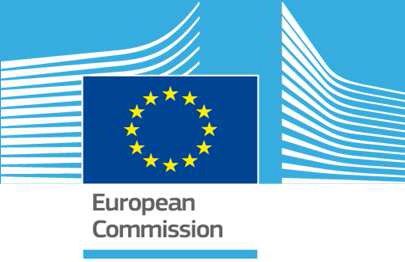 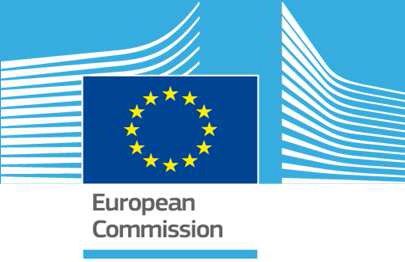 Session 1Understanding Safety CultureGroup Number (1,2, 3 OR 4?):	3Please save your template with the number of the Break-out Session and the Group number in the Title,e.g., “Break-out Session 1-Group 1”2Question-1: what gives good feeling about good safety cultureConclusion: is there a proof of any safety awareness in the company and not only window-dressing on good process safety performance. What is the amount of cosmetics in this respect.3Question-2: What aspects of a site helps in recognizing a good attitude towards safety culture. Do you believe what you see?Conclusion:There is a need for thorough investigation, putting the right questions, being an experienced inspector4Question-5: examples of good practice for evidence of safety cultureType and frequency of procedural violations: key evidence element of good practice.Management should have eye for violations and react.	So, spot violations.	Look also for good behaviorFinancial resources for safety critical matters: e.g. maintenance budget for safety critical equipmentContractors prepare safety report and SMS: bad practice, copy and paste.Consultants do this even for bigger companies. It is also a matter of money.The cheapest bidder gets the contract for SR / SMS.Sometimes copying and pasting is done very badlyFollow-up of internal audits: important, bad examples were given of accidents that was a clear example of not following-up internal audits.Lessons learned from accidents: follow-up actions and implementation of corrective	actionsFrequency of interaction between management and workers on process safety: an example of a positive attitude towards good attitude on safety culture.	If workers say we can only work at night is an example of bad safety culture.	Nightime inspection would be an inspection. Examples of  Christmas eve inspections in a Seveso site.Emphasis on profit performance is evidence of an example of low safety culture.GROUP 4MJV Workshop on Safety Culture, Leadership and Enforcement- Group 4
16-18 September 2015, The Hague, The NetherlandsSession 1.  Understanding Safety Culture –  Please choose at least two questions from 1-4. . Each group must answer Question 5 (but you do not have to cover all topics in Table 1). If you finish early, select an additional question, or questions for discussion!  In other words, answer as many questions as possible in the time allowed.Draft – v1Instructions: Please look at all the questions together and decide the group’s strategy for the session. You will not be able to answer all the questions so you must decide which questions the group will answer and in what order.  Also, there are some questions that each group must answer.  Please make sure you include time for these.  Please stay on topic!Think about sites that you have inspected or have otherwise been involved (e.g., investigation, safety report, etc.)  Which ones made you feel good about their safety attitude?  Which ones made you feel disturbed?  Why?  What did you observe that caused you concern? Are there types of sites that, in your view, seem to have more safety culture difficulties than others? (e.g., sites with lots of contractors, multi-cultural sites, specific industries, multinationals, SMEs, etc.)?  The group should keep a list of the examples cited, e.g., “The process operator said the process engineer worked mainly on another site and was always very busy so they didn’t talk very often.”Experience: Management view of safety culture is crucial. Slogans like ‘stop if is it is not save’ is a sign that they are busy with it. No window-dressing but for the own workers.Just talk to people: check permits to work for contractors. It is important that management should give the good example.Good companies react fast on the comments of the inspectors.Managers (SEVESO operator) can be motivated by money, they can get a fine if they do not fix a safety issue.Being transparent and willing to answer all the questions is a first positive indicator.Does a company makes his own safety report of do they rent a third party to make it? Good housekeeping…leads to the topic announced of unannounced (unexpected) inspections. Did they clean the place just before the inspection or is part of the normal procedures. What aspects of a site help you to “know” that the site has a good attitude (or conversely, a bad attitude) to safety?  In other words, if you were to write a recipe for a good (or bad) safety culture, what would be the ingredients?  
Safety culture is inherently a systemic issue and implies a “pattern of behavior”.  What patterns of behavior help you to recognise when there is a good safety attitude or a bad safety attitude on the site?  Among workers? Among managers?  Give some concrete examples of evidence (indicators), qualitative or quantitative, that a site has (or conversely, is missing) some of the “ingredients” (from Question 2 above) of a good safety culture.  Evidence can consist of observations, documentation, data, etc.  (Mandatory.) What do you think about the “evidence” of safety culture that some other studies on the topic have suggested?  Can you give examples of good practice?See the table on the next page.  The group can use this table as it wishes.  You do not have to talk about all the topics.  The group should agree on which are most interesting to discuss and start with those and then move on to more if you have time.  Table 1:  Safety Culture Diagnosis
Issues raised by past studies of safety culture (various authors, inspectorates)You can use this table as a way to present your results if you wish, but it is not required. You can also decide to talk about other “evidence” that the group mentioned that are not in this table.Continued on next pageTopicImportanceLow – Medium - HighExamples of good or bad practiceOther comments?Type and/or frequency of procedural violationsDifferences in the SMS paper and the SMS in practiceHow the operator deals with worker fatigueUse of overtime and working hours restrictionsOccupational injury rate as an indicator of a good or bad safety  cultureTopicImportanceLow – Medium - HighExamples of good or bad practiceOther comments?Leadership behaviourEmployee involvement in site or process management Emphasis on profit performance over safety performanceType and frequency of interaction on safety issues between management and workersVisibility and relevance of safety management within the site’s overall management systemContractors prepare the safety report/ SMS rather than safety managers on siteThe degree to which process-related problems are documented and followed up on siteAwareness of and attention given to lessons learned from accidents and near missesNumber of accidents/near misses/unsafe actsDegree of follow-up for actions from internal auditsNon-compliance with Seveso/technical standards (e.g., ATEX)Other:  (Add more “Other” rows as necessary)TopicImportanceLow – Medium - HighExamples of good or bad practiceOther comments?Type and/or frequency of procedural violationshighDifferent safety on papier en practiseDoing what you write and write what you are doingCertification (ISO) no guaranteeRelation with the floor is too weak Solution: work both ways (up<->down)e.g. * permit to work book:safety manager signs – employees ingnore (lock off pipework) logg out tack outDifferences in the SMS paper and the SMS in practicehigh* copy paste same system but different site = consultant written the procedures and staff never read it* they don’t know the elements* just obligation (not because it is usefull)* what happens is good just look at the difference on paper.   “you tell me what you do – see extra steps that on paper”How the operator deals with worker fatigue? perhaps we shouldPersonal safety?? how to inspect: ask if they considered itEasyJet (hole program in place): KPI’s & pilots report themselvesStrong systemUse of overtime and working hours restrictions? perhaps we shoudOccupational injury rate as an indicator of a good or bad safety  culturemediumNeed to look at all the indicatorsFocus on safety at work, injury is lower indicatorslip trips and fallsLoss of containment Near loss of containmente.g. Bunsfield , BP TaxesTopicImportanceLow – Medium - HighExamples of good or bad practiceOther comments?Leadership behaviourEmployee involvement in site or process management Emphasis on profit performance over safety performanceType and frequency of interaction on safety issues between management and workersVisibility and relevance of safety management within the site’s overall management systemContractors prepare the safety report/ SMS rather than safety managers on siteThe degree to which process-related problems are documented and followed up on siteAwareness of and attention given to lessons learned from accidents and near missesNumber of accidents/near misses/unsafe actsDegree of follow-up for actions from internal auditsNon-compliance with Seveso/technical standards (e.g., ATEX)Other:  (Add more “Other” rows as necessary)TopicImportanceLow – Medium - HighExamples of good or bad practiceOther comments?Type and/or frequency of procedural violationsHighDifferences in the SMS paper and the SMS in practiceHow the operator deals with worker fatigueUse of overtime and working hours restrictionsOccupational injury rate as an indicator of a good or bad safety  cultureTopicImportanceLow – Medium - HighExamples of good or bad practiceOther comments?Leadership behaviourEmployee involvement in site or process management Emphasis on profit performance over safety performanceType and frequency of interaction on safety issues between management and workersVisibility and relevance of safety management within the site’s overall management systemContractors prepare the safety report/ SMS rather than safety managers on siteThe degree to which process-related problems are documented and followed up on siteAwareness of and attention given to lessons learned from accidents and near missesNumber of accidents/near misses/unsafe actsDegree of follow-up for actions from internal auditsNon-compliance with Seveso/technical standards (e.g., ATEX)Other:  (Add more “Other” rows as necessary)TopicImportanceLow – Medium - HighExamples of good or bad practiceOther comments?Type and/or frequency of procedural violationsDifferences in the SMS paper and the SMS in practiceHow the operator deals with worker fatiguehighSee belowUse of overtime and working hours restrictionshighOvertime working should not be a normal procedure. Ask for working pressure as indicator.Occupational injury rate as an indicator of a good or bad safety  cultureTopicImportanceLow – Medium - HighExamples of good or bad practiceOther comments?Leadership behaviourHighQuestion to a worker: What is the first name of your CEO?Employee involvement in site or process management Emphasis on profit performance over safety performanceType and frequency of interaction on safety issues between management and workersVisibility and relevance of safety management within the site’s overall management systemContractors prepare the safety report/ SMS rather than safety managers on siteHighDoes a company makes his own safety report of do they rent a third party to make it?The degree to which process-related problems are documented and followed up on siteAwareness of and attention given to lessons learned from accidents and near missesNumber of accidents/near misses/unsafe actsDegree of follow-up for actions from internal auditsNon-compliance with Seveso/technical standards (e.g., ATEX)highOther:  (Add more “Other” rows as necessary)